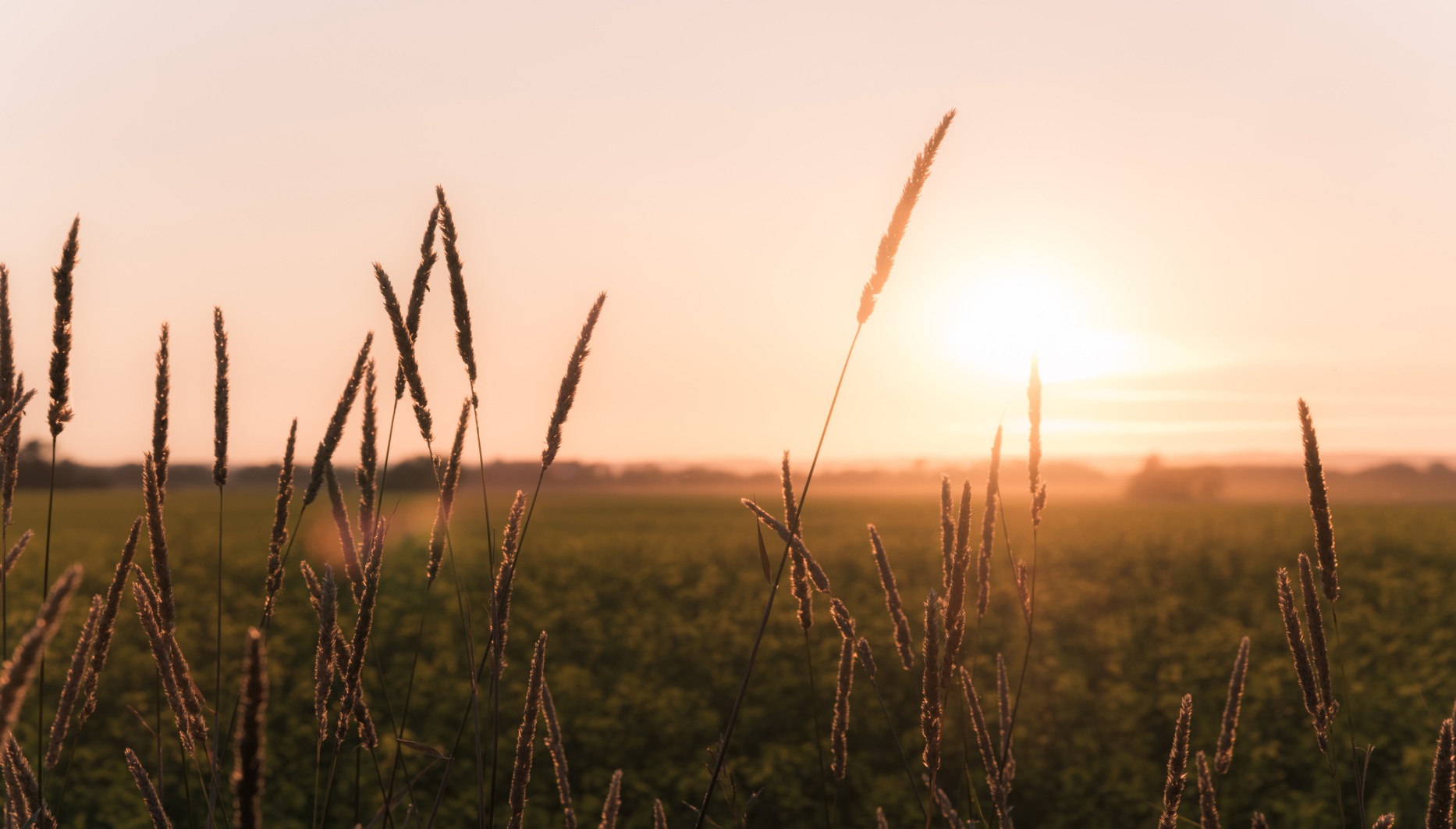 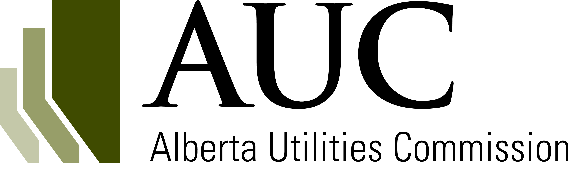 Date: 							Applicant’s company name: Needs identification document approval cancellationCancellation application requirement (CT1) Provide the approval number to be cancelled and the rationale for the cancellation.Transmission line, substation and other transmission facility cancellationCancellation application requirement (CT2) Provide the permit and licence number to be cancelled.Cancellation application requirement (CT3) 
Provide the connection order number to be cancelled, if applicable.Cancellation application requirement (CT4) Provide a letter from the independent system operator endorsing the cancellation.[Please submit along with your application].Cancellation application requirement (CT5) Describe whether any work on the construction of the transmission line or substation has been started, and if so, describe the extent of the work.Cancellation application requirement (CT6) If any work on the construction of the transmission line or substation has been started, describe how the site will be reclaimed.Cancellation application requirement (CT7) Confirm that personal notification was provided to occupants, residents, landowners, Indigenous groups, and any other utilities on or directly adjacent to, the project right-of-way or location.